מכינה קדם צבאית "נחשון" - המדרשה הישראלית למנהיגות חברתית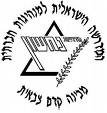  מחזור כ"א הראשון, שובל, 2018, התשע"ח-שבוע 39 - חובק ישראל"אני מאמין שאין דרך טובה יותר לחוש את הקשר לארץ ישראל מאשר להלך בה לאורכה ולרוחבה, לחצות את עמקיה, להעפיל על פסגת הריה. לסייר בשביליה- גם הנידחים ביותר. רק כאשר אתה מסייר ברגל ברחבי הארץ, מתבשם מנופה, ורואה במו עיניך את שרידיה הקדומים ויישוביה החדשים, אתה מרגיש את הקשר האמיתי לארץ ישראל ואת היותך בן הארץ הזאת." (זאב וילנאי)מכינה קדם צבאית "נחשון" - המדרשה הישראלית למנהיגות חברתיתמחזור כ"א הראשון, שובל, 2018, התשע"ח - שבת במרכז 'אסנט' בצפת - חובק ישראל"לֹא-תִקֹּם וְלֹא-תִטֹּר אֶת-בְּנֵי עַמֶּךָ, וְאָהַבְתָּ לְרֵעֲךָ כָּמוֹךָ, אֲנִי ה" (ויקרא)מכינה קדם צבאית "נחשון" - המדרשה הישראלית למנהיגות חברתיתמחזור כ"א הראשון, שובל, 2018, התשע"ח-שבוע 40-חובק ישראל"הייתי בפריז וגם ברומא, ראיתי את שבעת פלאי תבל, בקוטב הצפוני וגם דרומה - אך אין מקום כמו ארץ ישראל!" (אילן גולדהירש)יום א'27.5.18י"ג סיוון התשע"חיום ב'28.5.18י"ד  סיוון התשע"חיום ג'29.5.18ט"ו  סיוון התשע"חיום ד'30.5.18ט"ז  סיוון התשע"חיום ה'31.5.18י"ז  סיוון התשע"חמנחה תורןעדןרוןאביחירוןעדןמובילי יוםנועם ת.יובל ב.נועהדודעידו9:00 - הגעה והתכנסות ברכבת בנימינה .10:00 פתיחת שבוע טל+ פתיחת חובק חולייה.11:00-13:00 מצפה מורן ורדי – טקס ושיחה עם שמעון, דוד של מורן ז"ל13:00 א. צהריים 14:00- יציאה ממצפה מורן 16:00-18:30- סיור בחורפיש –  נציג מחלקת התיירות של חורפיש 18:45- עלייה לאוטובוס- נסיעה לדישון 19:20- הגעה לדישון 19:45-20:45- ארוחת ערב 20:45- עיבוד יום+ לילה טובלינה- מושב דישון05:30-השכמה במושב דישון05:45- א בוקר06:30-יציאה למסלול שביל ישראל מקטע 407:00- הדרכה – יהונתן -  מושב דישון07:30- המשך הליכה10:00- הדרכה - שחר רידל -  שביל ישראל10:30- המשך הליכה12:00- א. צהריים + הדרכה – דורון - מקור השם גליל13:30- המשך הליכה14:30- עלייה על השביל הסגול לכיוון ברעם17:30- הגעה למכינת גליל עליון במושב ברעם+ מקלחות19:00 ארוחת ערב20:00 משבצת עם מכינת גליל עליון21:00 עיבוד יום+ לילה טוב07:00- השכמה + התארגנות ליציאה07:15 - א. בוקר08:00- יציאה למסלול09:00-הדרכה - עופר פ. - ברעם.09:20-המשך הליכה10:30- סיום הטיפוס להר שפרה+ הדרכה - שירה - בריכות חמצון11:30- המשך הליכה13:00- א.צהריים14:15- המשך הליכה15:30- הדרכה - יעל - אדמו״ר יוסף יצחק ז״ל 16:00- המשך הליכה17:00 הגעה לצבעון 17:45- משבצת הווי19:00 א ערב20:00 עיבוד יום+ לילה טוב                                                                                                                                  07:30-השכמה + התארגנות ליציאה07:45 א.בוקר08:30- יציאה למסלול שביל ישראל מקטע 510:00- הגעה לפסגת הר נריה+ סק"ג - עידו10:45- המשך הליכה 12:00- הגעה לפסגת המירון+ הדרכה – זיו - הר מירון וקו פרשת המים12:40 -המשך הליכה13:30- א. צהריים + הדרכה - נועם ת. - מבצע חירם15:00- המשך הליכה16:30- הדרכה - גל - סיפורם של אלירז ואוריאל פרץ17:00- המשך הליכה 18:45 - הגעה לחניון לילה הפיתול19:00- א.ערב20:00- עיבוד יום+ לילה טוב07:00-השכמה בחניון הפיתול + התארגנות ליציאה07:15-א. בוקר08:00- ישראל - קבר הרשב"י 08:30 ביקור בקבר09:30 חזרה למחנה ויציאה למסלול על שביל ישראל11:30- הפסקה+ הדרכה - אלון - מבצע יפתח12:10- המשך הליכה13:50- חיבור עם השביל הירוק, הגעה לבריכות השכוי+ הפסקת צהריים15:00- המשך הליכה16:40- חיבור עם השביל האדום 18:00- הגעה לאסנט צפת18:30 סדנת ניגונים/ הרב עמרם19:30- א. ערב+ מקלחות +לילה טובלינהמושב דישוןקיבוץ ברעםקיבוץ צבעוןחניון הפיתולאסנט צפתשישי – 1.6 י"ח בסיוון התשע"חשבת – 2.6 י"ט בסיוון התשע"חמוביל יוםנעם לוינעם לוי8:00 ארוחת בוקר קלה+ ארוחת בוקר של המכינה9:00 פתיחת שבת- נעם לוי9:45 הפסקה10:00 סיור בצפת העתיקה12:00 זמן התארגנות שבת13:30 שיחת פתיחה של אסנט + סיפור אישי של נועם מאסנט.15:00 ארוחת צהריים16:00 מדיטציה קבלית18:00 קבלת שבת מוזיקלית 19:00 הדלקת נרות שבת19:10 סיור קבלת שבת - צפת מקבלת את השבת 20:30 סעודת ליל שבת אצל משפחות מארחות23:00 התוועדות עונג שבת8:00 כיבוד קל+ ארוחת בוקר של המכינה11:00 תפילת שבת13:00 סעודת שבת14:30 זמן מנוחה- תפילה אלוקית16:30 סדנא: "יוצאים מההגבלות בשמחה ובצהלה"18:00 סעודה שלישית18:30  סדנת תאטרון "כאן ועכשיו" / גילי20:30 הבדלה מוזיקלית22:00 עיבוד שבת מיוחד יום א'3.6.18כ' סיוון התשע"חיום ב'4.6.18כ"א  סיוון התשע"חיום ג'5.6.18כ"ב  סיוון התשע"חיום ד'6.6.18כ"ג  סיוון התשע"חיום ה'7.6.18כ"ד סיוון התשע"חמנחה תורןאביחיעדןרוןרוןאביחימובילי יוםנועם תימורדוריןמיקהעופר א.יובל ב.תורניםעמרי ושחר ר.אילי ושירהשלי ודניאלאור ועלמהשחר ג. וירדןיום קק"ל:8:30-נסיעה לביריה 9:00-הדרכה בבירייה בנושא התיישבות וייעור קק"ל10:30-יציאה לכיוון גוש שגב.סיור באוטובוס:נחל צלמוןמעלה צביהעראבהסכנין רכס יודפת עד הררית והליכה למבדד נטופה13:00-נסיעה מהררית ליודפת העתיקה. ארוחת צהריים באתר וסיור15:00-ביקור בגן האקולוגי מתרומת ידידי קק"ל אוסטרליה17:00-הליכה ותצפית בטיילת שכניהסיום ביער ציפורי-אימון כושר-ארוחת ערב-עיבוד יוםיום חיפה:06:15 -השכמה וארוחת בוקר07:30 -נסיעה מיער ציפורי8:30 -התכנסות בעין הים8:45-א שיחה עם סגן מנהל בית הספר ״עין הים״ בחיפה וסיור בבית הספר10:00-יציאה לליאובק 10:30-שיחה עם הרב גבי דגן, ראש קהילת אוהל אברהם הרפורמית בחיפה.11:30-יציאה לסיור יזמות11:45-סיור יזמות בעיר התחתית בוואדי ניסנאס עם קובי ורד, מנהל רשות הנוער13:00-סיום סיור יזמות ונסיעה לטיילת בת גלים13:00-ארוחת צהריים13:45-הליכה לבית הספר לחובלים14:00-סיור בבית ספר לחובלים15:30-נסיעה למסגד האחמדים16:00-17:15-ביקור ושיחה במסגד האחמדים17:15-18:45-נסיעה לתל אביב18:45-ארוחת ערב+מקלחות20:00-עיבוד יום קצרצר20:45-משמר עם יהונתן טוקריום ת"א:6:30-השכמה וארוחת בוקר7:45-יציאה8:30-הגעה למכון ז'בוטינסקי-פתיחת יום- יובל ונועם8:45-ביקור במוזיאון ז'בוטינסקי10:15-10:45-ביקור במוזיאון האצ"ל10:45-11:00-הפסקה11:00-12:45-סיור עם מורה דרך ברחובות ת"א וסיכום12:45-13:30-ארוחת צהריים בפארק צ׳רלס קלור13:30-נסיעה ליגאל אלון 9414:15-הגעה 14:30-15:45- מפגש והרצאה עם גיורא איילנד15:45-הפסקה 16:00-17:30-מפגש והרצאה עם ליאור שליין 17:30-הפסקה18:00-עו״ד דנה ספיר-הקהילה הלהט״בית19:00-יציאה לשבט צופים19:30-21:00-מקלחות וארוחת ערב21:00 עיבוד יוםיום ב"ש והסביבה:6:30-השכמה וארוחת בוקר7:30-יציאה לב"ש9:00-הדרכה - אנדרטת חטיבת הנגב9:30-סיור בפארק הייטק-ים נגב11:00-נסיעה לאוניברסיטת בן גוריון11:30-נופר זבולון-נציגת אגודת הסטודנטים12:45-ארוחת צהריים13:30-יציאה לבית השנטי14:15-17:00-ביקור ושיחה בבית השנטי17:15-הגעה למכינת הנגב17:30-פנימה18:45-ארוחת ערב 19:45-עיבוד יום20:30-ערב הווי אל תוך הלילה 6:00 - אימון זריחה  חוויתי7:00 – א.בוקר וקיפול8:00 - נסיעה לבה"ד 19:00 - ביקור בה"ד 113:00 – א.צהריים13:45 - נסיעה למצפה רמון14:15 - סיכום קמפוס15:45 - נסיעה לב"ש17:00 - פיזור בתחנה מרכזית ב"שלינות:מרכז שדה יער ציפורישבט חורב - טור מלכא 1תל אביבשבט חורב - טור מלכא 1תל אביבמכינת הנגב